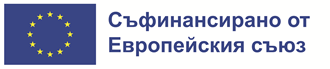 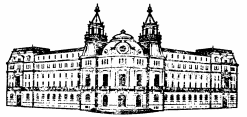 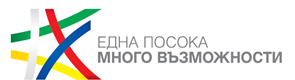 МEХАНИЗЪМ  ЗА РЕДА И УСЛОВИЯТА ЗА ИЗБОР НА ПРЕДСТАВИТЕЛИ НА ЮРИДИЧЕСКИ ЛИЦА С НЕСТОПАНСКА ЦЕЛ, ИМАЩИ ОТНОШЕНИЕ КЪМ ИНТЕРВЕНЦИИТЕ НА СТРАТЕГИЧЕСКИЯ ПЛАН ЗА РАЗВИТИЕ НА ЗЕМЕДЕЛИЕТО И СЕЛСКИТЕ РАЙОНИ (СПРЗСР) 2023-2027 г., КОИТО ЩЕ УЧАСТВАТ КАТО НАБЛЮДАТЕЛИ С ПРАВО НА СЪВЕЩАТЕЛЕН ГЛАС В КОМИТЕТА ЗА НАБЛЮДЕНИЕ НА СПРЗСР 2023-2027 г.Чл. 1. (1) С този Механизъм се регламентират условията и реда за избор на представители на юридически лица с нестопанска цел, имащи отношение към интервенциите на Стратегическия план за развитие на земеделието и селските райони 2023-2027 г., които ще участват в заседанията на Комитета за наблюдение (КН) на СПРЗСР 2023-2027 г., като наблюдатели с право на съвещателен глас, в съответствие с чл. 13, ал. 9, т. 9 от Постановление № 302 от 29 септември 2022 г. на Министерския съвет за създаване на комитети за наблюдение на Споразумението за партньорство на Република България и на програмите, съфинансирани от ЕФСУ, за програмен период 2021 – 2027 г. (ПМС № 302/29.09.2022 г). (2) В заседанията на комитета за наблюдение на СПРЗСР 2023-2027 г. като наблюдатели с право на съвещателен глас участват представители на следните групи юридически лица с нестопанска цел, работещи в областта на:1. животновъдство2. плодове и зеленчуци3. хранително-вкусова и преработвателна4. пчеларство5. групи на производители6. развитие на микро, малки и средни предприятия в областта на неземеделския сектор в селските район 7. насърчаване на схеми за качество 8. къси вериги на доставка9. вероизповедания10. насърчаване на конкурентоспособността в растениевъдството11. сътрудничество и коопериранеЧл. 2. (1) Юридическите лица с нестопанска цел, имащи отношение към мерките на СПРЗСР (2023-2027 г.), трябва да отговарят на следните критерии:да са регистрирани по реда на Закона за юридическите лица с нестопанска цел най-малко 1 година преди момента на подаване на заявлението;да са действащи и активно осъществяващи целите си не по-малко от 1 година от датата на подаване на заявлението;да са участвали със становища и предложения в съвети, законодателни инициативи и програми, имащи значение за Общата селскостопанска политика и състоянието на селското стопанство, хранително-вкусова промишленост или иновациите в земеделието и/или да има опит в разработването, изпълнението, мониторинга или оценката на програми и проекти, съфинансирани със средства от Европейския земеделски фонд за развитие на селските райони (ЕЗФРСР) или Европейския фонд за гарантиране на земеделието (ЕФГЗ). (2) За доказване на обстоятелствата по ал. 1 кандидатите представят:1.	 копие на удостоверение за актуално състояние, издадено от компетентния съд (в случай че то не е вписано в Регистъра на юридическите лица с нестопанска цел към Агенцията по вписванията). 2.	 декларация за обстоятелствата по чл. 2 ал. 1, т. 1, 2, 3, по образец, неразделна част от Механизма;3.	 списък и описание на опита в разработването, изпълнението, мониторинга и оценката на проекти, програми, дейности и законодателни инициативи съгласно чл. 2, ал.1, т. 3 от Механизма (в свободен текст) както и други документи, доказващи изпълнението им;4. 	декларация за териториален обхват и обработка на лични данни (по образец).Чл. 3. (1) Поканата за участие на представители на юридически лица с нестопанска цел като наблюдатели в КН, имащи отношение към мерките, които ще се изпълняват по СПРЗСР 2023-2027 г. се одобрява от Ръководителя на управляващия орган на СПРЗСР 2023-2027 г. и се публикува на Единния информационен портал www.eufunds.bg, и на интернет страницата на Министерството на земеделието.(2) В срок до 10 работни дни от датата на публикуване на поканата (неразделна част от Механизма) всяко заинтересовано юридическо лице с нестопанска цел от посочените в чл. 1, ал. 2 групи и отговарящо на условията по чл. 2, подава писмено заявление за участие в избора до Ръководителя на управляващия орган на СПРЗСР 2023-2027 г. (3) Писменото заявление по ал. 3 се представя по образец, одобрен от Ръководителя на управляващия орган на СПРЗСР 2023-2027 г., (неразделна част от Механизма). (4) Към заявлението се прилагат документи по чл. 2 ал. 2.(5) Лицата по чл. 1 не могат да подават повече от едно заявление за участие в избора.Чл. 4. Подборът на организации се извършва от комисия, създадена със заповед на Ръководителя на управляващия орган на СПРЗСР 2023-2027 г. Чл. 5. (1) В срок от 10 работни дни след изтичане на срока на поканата, Ръководителя на управляващия орган на СПРЗСР 2023-2027 г. уведомява юридическите лица с нестопанска цел, отговарящи на критериите по чл. 2 и ги кани да излъчат общ представител на съответната група по смисъла на чл. 1, ал. 2 и до трима негови заместници. Избраните ЮЛНЦ от всяка група определят представителите си с консенсус, а при липса на консенсус провеждат жребий.(2) В срок до 5 работни дни от получаване на уведомлението, лицата по ал. 1 писмено информират Ръководителя на управляващия орган на СПРЗСР 2023-2027 г. за излъчения представител и неговите заместници, като представят доказателства за общото им одобрение. 	(3) Излъченият представител и неговите заместници трябва да отговарят на следните условия:да не са осъждани с влязла в сила присъда, за престъпление по служба, измама, корупция, участие в престъпна организация или всякаква друга незаконна дейност, накърняваща финансовите интереси на Европейския съюз;да имат минимум 1 година опит в сферата на дейност на номиниралата ги организация;да са участвали със становища и предложения в съвети, законодателни инициативи, програми, тематични работни групи, имащи значение за Общата селскостопанска политика и/или да имат опит в разработването, изпълнението, мониторинга или оценката на  програми и проекти, финансирани със средства от ЕЗФРСР или ЕФГЗ;да са служители или да участват в управлението на номиниралата ги организация.(4) В срок до 5 работни дни от получаване на уведомлението по ал. 1 излъчените представители предоставят документи, доказващи обстоятелствата по ал. 3. (5) Представителят и неговите заместници не могат да участват в заседанията на Комитета за наблюдение до представянето на документите, доказващи обстоятелствата по ал. 3.(6) При промяна на титуляря и/или неговия заместник, одобрените организации писмено уведомяват Ръководителя на управляващия орган на СПРЗСР 2023-2027 г. за съответната промяна и предоставят документи, доказващи обстоятелствата по ал. 3.Чл. 7. Комисията по чл. 4 преглежда представените предложения и представя на Ръководителя на управляващия орган на СПРЗСР 2023-2027 г. доклад, в който предлага избраните представители да бъдат включени като наблюдатели с право на съвещателен глас в състава на Комитета за наблюдение на СПРЗСР 2023-2027 г.Чл. 8. Избраните представители по чл. 5 координират и съгласуват информацията и становищата си по въпросите, разглеждани от Комитета за наблюдение, с другите организации от съответната група.Чл. 9. Всяко изменение на Механизма се утвърждава от Ръководителя на управляващия орган на СПРЗСР 2023-2027 г.ДОПЪЛНИТЕЛНА РАЗПОРЕДБА§ 1. По смисъла на чл. 1. от настоящите правила наблюдателите с право на съвещателен глас не участват в гласуването при вземане на решения от Комитета за наблюдение.  ЗАКЛЮЧИТЕЛНА РАЗПОРЕДБА§ 2. Настоящите правила се приемат на основание чл. 13, ал. 10 от Постановление № 302 от 29 септември 2022 г. за създаване на комитети за наблюдение на Споразумението за партньорство на Република България и на програмите, съфинансирани от ЕФСУ, за програмен период 2021 – 2027 г.Приложение:1. Покана за избор на юридически лица с нестопанска цел, имащи отношение към мерките, които ще се изпълняват по СПРЗСР 2023-2027 г, за наблюдатели в КН.2. Заявление за избор на юридически лица с нестопанска цел, имащи отношение към мерките, които ще се изпълняват по СПРЗСР 2023-2027 г, за наблюдатели в КН (по образец).3. Декларация за обстоятелствата по чл. 2, ал. 1, т. 1, 2, 3 (по образец).4. Декларация за териториален обхват и обработка на лични данни (по образец).